ANEXO CACTA DE EXAMEN DE CANDIDATURAPopayán, [X de mesX de 20XX]Programa: 				Doctorado en Ciencias de la ElectrónicaTítulo: 				[Agregar Titulo]Estudiante: 				[Nombre del Estudiante]Jurados: 				[Nombre del Jurado 1] [Nombre del Jurado 2] [Nombre del Jurado 3]Lugar, fecha y hora de		[Lugar, fecha y hora de presentación del examen]presentación del Examen:		Concepto del Jurado:		□ Aprobado□ No AprobadoFirma de los Jurados:[Nombre del Jurado 1]			________________________________________[Institución, País]	[Nombre del Jurado 1]			________________________________________[Institución, País[Nombre del Jurado 3]			________________________________________[Institución, País]ANEXO D[Lugar y Fecha]SeñoresComité de ProgramaDoctorado en Ciencias de la ElectrónicaPopayánRef: Examen de Candidatura [Nombre del Estudiante]Título del Trabajo: [Título del Trabajo]Estudiante: [Nombre del Estudiante]Observaciones y recomendaciones para el estudiante:Firma de los Jurados:[Nombre del Jurado 1]			________________________________________[Institución, País]	[Nombre del Jurado 1]			________________________________________[Institución, País[Nombre del Jurado 3]			________________________________________[Institución, País]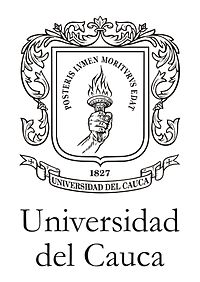 Universidad del CaucaFacultad de Ingeniería Electrónica y TelecomunicacionesUniversidad del CaucaFacultad de Ingeniería Electrónica y Telecomunicaciones